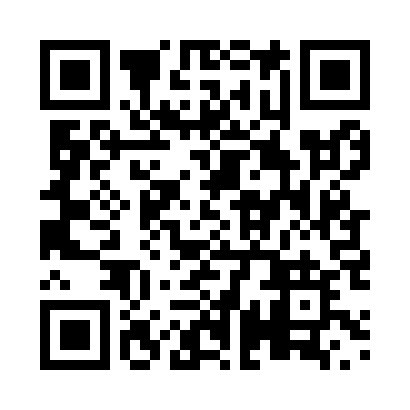 Prayer times for Senneville, Quebec, CanadaMon 1 Jul 2024 - Wed 31 Jul 2024High Latitude Method: Angle Based RulePrayer Calculation Method: Islamic Society of North AmericaAsar Calculation Method: HanafiPrayer times provided by https://www.salahtimes.comDateDayFajrSunriseDhuhrAsrMaghribIsha1Mon3:145:121:006:238:4810:452Tue3:155:121:006:238:4810:443Wed3:165:131:006:238:4710:444Thu3:175:141:006:228:4710:435Fri3:185:141:016:228:4710:426Sat3:205:151:016:228:4610:417Sun3:215:161:016:228:4610:408Mon3:225:171:016:228:4510:399Tue3:235:171:016:228:4510:3810Wed3:255:181:016:218:4410:3711Thu3:265:191:016:218:4410:3612Fri3:275:201:026:218:4310:3513Sat3:295:211:026:218:4210:3414Sun3:305:221:026:208:4210:3315Mon3:325:231:026:208:4110:3116Tue3:335:231:026:208:4010:3017Wed3:355:241:026:198:3910:2918Thu3:365:251:026:198:3810:2719Fri3:385:261:026:188:3710:2620Sat3:405:271:026:188:3710:2421Sun3:415:281:026:178:3610:2322Mon3:435:301:026:178:3510:2123Tue3:445:311:026:168:3410:1924Wed3:465:321:026:168:3210:1825Thu3:485:331:026:158:3110:1626Fri3:505:341:026:148:3010:1427Sat3:515:351:026:148:2910:1228Sun3:535:361:026:138:2810:1129Mon3:555:371:026:128:2710:0930Tue3:565:381:026:118:2510:0731Wed3:585:401:026:118:2410:05